О внесении изменений в приказ Министерства молодежи и спорта Украины от 17 января 2015 года N 67Министерство молодежи и спорта Украины
Приказ от 10.11.2017 № 4706действует с 23.02.2018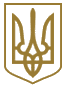 МІНІСТЕРСТВО МОЛОДІ ТА СПОРТУ УКРАЇНИНАКАЗЗареєстровано в Міністерстві юстиції України
23 січня 2018 р. за N 99/31551Про внесення змін до наказу Міністерства молоді та спорту України від 17 січня 2015 року N 67Відповідно до постанови Кабінету Міністрів України від 05 листопада 2008 року N 993 "Про затвердження Положення про дитячо-юнацьку спортивну школу" (із змінами)НАКАЗУЮ:1. Внести до наказу Міністерства молоді та спорту України від 17 січня 2015 року N 67 "Про організацію навчально-тренувальної роботи дитячо-юнацьких спортивних шкіл", зареєстрованого в Міністерстві юстиції України 31 січня 2015 року за N 119/26564 (зі змінами), такі зміни:1) підпункт 3 пункту 2 викласти в такій редакції:"3) мінімальний вік вихованців, які зараховуються до груп відділень з видів спорту інвалідів дитячо-юнацьких спортивних шкіл для інвалідів, спеціалізованих дитячо-юнацьких спортивних шкіл для інвалідів паралімпійського та дефлімпійського резерву, дитячо-юнацьких спортивних шкіл, де є відділення (спортсмени) з видів спорту інвалідів, згідно з додатком 3.";2) додатки 1 - 3 викласти в такій редакції:"Додаток 1
до наказу Міністерства молоді та спорту України
17.01.2015 N 67
(в редакції наказу Міністерства молоді та спорту України
від 10.11.2017 N 4706)Мінімальний вік вихованців,
які зараховуються до груп відділень з олімпійських видів спорту комплексних дитячо-юнацьких спортивних шкіл, дитячо-юнацьких спортивних шкіл з видів спорту, спеціалізованих дитячо-юнацьких спортивних шкіл олімпійського резервуДодаток 2
до наказу Міністерства молоді та спорту України
17.01.2015 N 67
(в редакції наказу Міністерства молоді та спорту України
від 10.11.2017 N 4706)Мінімальний вік вихованців,
які зараховуються до груп відділень з неолімпійських видів спорту комплексних дитячо-юнацьких спортивних шкіл, дитячо-юнацьких спортивних шкіл з видів спортуДодаток 3
до наказу Міністерства молоді та спорту України
17.01.2015 N 67
(в редакції наказу Міністерства молоді та спорту України
від 10.11.2017 N 4706)Мінімальний вік вихованців,
які зараховуються до груп відділень з видів спорту інвалідів дитячо-юнацьких спортивних шкіл для інвалідів, спеціалізованих дитячо-юнацьких спортивних шкіл для інвалідів паралімпійського та дефлімпійського резерву, дитячо-юнацьких спортивних шкіл, де є відділення (спортсмени) з видів спорту інвалідів____________
* Крім лабіринтиту (дозволяються заняття шахами та шашками).** Крім хронічних середніх отитів.".2. Затвердити Зміни до Порядку наповнюваності груп відділень з видів спорту і тижневого режиму навчально-тренувальної роботи дитячо-юнацьких спортивних шкіл, затвердженого наказом Міністерства молоді та спорту України від 17 січня 2015 року N 67, зареєстрованого в Міністерстві юстиції України 31 січня 2015 року за N 119/26564 (зі змінами), що додаються.3. Департаменту олімпійського спорту подати цей наказ на державну реєстрацію відповідно до Указу Президента України від 03 жовтня 1992 року N 493 "Про державну реєстрацію нормативно-правових актів міністерств та інших органів виконавчої влади".4. Цей наказ набирає чинності з дня його офіційного опублікування.5. Контроль за виконанням цього наказу покласти на заступника Міністра молоді та спорту України відповідно до розподілу функціональних обов'язків.ЗАТВЕРДЖЕНО
Наказ Міністерства молоді та спорту України
10 листопада 2017 року N 4706Зареєстровано
в Міністерстві юстиції України
23 січня 2018 р. за N 99/31551ЗМІНИ
до Порядку наповнюваності груп відділень з видів спорту і тижневого режиму навчально-тренувальної роботи дитячо-юнацьких спортивних шкіл1. У розділі I:1) пункт 3 доповнити абзацом такого змісту:"У спортивних школах, які мають у своїй структурі відділення з видів спорту, що знаходяться в населених пунктах сільської та гірської місцевості, та спортивних школах, що знаходяться в населених пунктах сільської та гірської місцевості, при здійсненні набору до груп початкової підготовки кількість вихованців може бути менше до 50 % від встановлених норм.";2) пункт 7 після слів "етап підготовки," доповнити словами "за рішенням тренерської ради";3) у пункті 8 слово "базової" виключити, слова "вищих досягнень" замінити словами "вищої спортивної майстерності";4) у пункті 9 слово "попередньої" виключити;5) у пункті 10 слова "попередньої", "базової" виключити, слова "вищих досягнень" замінити словами "вищої спортивної майстерності";6) у пункті 13 слово "базової" виключити, слова "вищих досягнень" замінити словами "вищої спортивної майстерності";7) у пункті 14:абзац перший викласти в такій редакції:"14. У видах спорту залежно від складності та особливості організації навчально-тренувальної роботи, крім основного тренера-викладача, до одночасної роботи із спортсменами навчальної групи можуть залучатися тренери-викладачі із суміжних видів спорту та хореографії в межах кількості годин тижневого режиму навчально-тренувальної роботи для навчальних груп:";абзац п'ятий викласти у такій редакції:"У групах спеціалізованої підготовки та підготовки до вищої спортивної майстерності в ігрових командних видах спорту (американський футбол, баскетбол, бейсбол, водне поло, волейбол, гандбол, регбі, регбіліг, софтбол, футбол, футзал, хокей з шайбою, хокей на траві) може передбачатися одночасна робота двох тренерів-викладачів (крім спеціалізованих класів) у межах встановленого режиму для навчальної групи.".2. У розділі II:1) пункт 1 після слів "дефлімпійського резерву" доповнити словами ", дитячо-юнацьких спортивних школах, де є відділення (спортсмени) з видів спорту інвалідів";2) пункт 2 після слів "дефлімпійського резерву" доповнити словами ", дитячо-юнацьких спортивних школах, де є відділення (спортсмени) з видів спорту інвалідів";3) у пункті 3:абзац перший після слів "дефлімпійського резерву" доповнити словами ", дитячо-юнацьких спортивних шкіл, де є відділення (спортсмени) з видів спорту інвалідів,";після абзацу першого доповнити новим абзацом другим такого змісту:"У спортивних школах, які мають у своїй структурі відділення з видів спорту, що знаходяться в населених пунктах сільської та гірської місцевості, та спортивних школах, що знаходяться в населених пунктах сільської та гірської місцевості, при здійсненні набору до груп початкової підготовки кількість вихованців може бути менше до 50 % від встановлених норм.".У зв'язку з цим абзаци другий - шостий вважати відповідно абзацами третім - сьомим;в абзацах третьому, четвертому слова "На етап" замінити словами "До груп";в абзаці п'ятому слова "На етап попередньої" замінити словами "До груп";в абзаці шостому слова "На етап" замінити словами "До груп", слово "базової" виключити;в абзаці сьомому слова "На етап підготовки до вищих досягнень" замінити словами "До груп підготовки до вищої спортивної майстерності";4) пункт 4 після слів "на один нижче" доповнити словами "(крім груп початкової підготовки)";5) пункт 6 викласти у такій редакції:"6. Кількість вихованців у групах - мінімальна. Враховуючи особливості виду спорту, можливості кожної дитячо-юнацької спортивної школи для інвалідів, спеціалізованої дитячо-юнацької спортивної школи для інвалідів паралімпійського та дефлімпійського резерву, дитячо-юнацької спортивної школи, де є відділення (спортсмени) з видів спорту інвалідів, ця кількість може бути збільшена на 1 - 3 особи в групах спеціалізованої підготовки та підготовки до вищої спортивної майстерності.".6) абзац другий пункту 7 після слів "видом спорту" доповнити словами "(крім плавання) з дозволу лікаря-невропатолога";7) пункт 8 викласти в такій редакції:"8. Особи із синдромом Дауна під час зарахування до дитячо-юнацьких спортивних шкіл для інвалідів, спеціалізованих дитячо-юнацьких спортивних шкіл для інвалідів паралімпійського та дефлімпійського резерву мають додатково надати довідку за результатами рентгенологічних обстежень шийного відділу хребта з метою виключення дисплазій хребців, що можуть зумовити ризик травматизації хворого, а також довідку лікаря-кардіолога, що засвідчує відсутність вроджених пороків серця і судин.Особи з вадами слуху зараховуються до дитячо-юнацьких спортивних шкіл для інвалідів, спеціалізованих дитячо-юнацьких спортивних шкіл для інвалідів паралімпійського та дефлімпійського резерву, дитячо-юнацьких спортивних шкіл, де є відділення (спортсмени) з видів спорту інвалідів, за наявності у них втрати слуху 55 та більше децибелів на краще вухо (згідно з міжнародним стандартом ISO від 1969 року - середній показник діапазону в частотних тонах 500, 1000 та 2000 Герц повітряної провідності), що підтверджується аудіограмою, виданою закладом охорони здоров'я.";8) в абзаці першому пункту 9 слово "Допускається" замінити словами "При зарахуванні до груп відділень з видів спорту може допускатися";9) пункт 10 після слів "дефлімпійського резерву" доповнити словами ", дитячо-юнацьких спортивних школах, де є відділення (спортсмени) з видів спорту інвалідів";10) у пункті 11:в абзаці першому слово "базової" виключити, слова "вищих досягнень" замінити словами "вищої спортивної майстерності";в абзаці другому слова "у важкій атлетиці" виключити;11) у пункті 12 слова "вищих досягнень" замінити словами "вищої спортивної майстерності";3. Додатки 1 - 3 до Порядку викласти в такій редакції:"Додаток 1
до Порядку наповнюваності груп відділень з видів спорту і тижневого режиму навчально-тренувальної роботи дитячо-юнацьких спортивних шкіл
(пункт 2 розділу I)Норми
тижневого режиму навчально-тренувальної роботи груп відділень з олімпійських видів спорту комплексних дитячо-юнацьких спортивних шкіл, дитячо-юнацьких спортивних шкіл з видів спорту, спеціалізованих дитячо-юнацьких спортивних шкіл олімпійського резервуНорми наповнюваності
груп відділень з олімпійських видів спорту комплексних дитячо-юнацьких спортивних шкіл, дитячо-юнацьких спортивних шкіл з видів спорту, спеціалізованих дитячо-юнацьких спортивних шкіл олімпійського резерву____________
* Наповнюваність у групах спеціальної підготовки та підготовки до вищої спортивної майстерності за спеціалізацією (регбі-7) становить 8 спортсменів за всіма роками підготовки.Додаток 2
до Порядку наповнюваності груп відділень з видів спорту і тижневого режиму навчально-тренувальної роботи дитячо-юнацьких спортивних шкіл
(пункт 3 розділу I)Норми
тижневого режиму навчально-тренувальної роботи груп відділень з неолімпійських видів спорту комплексних дитячо-юнацьких спортивних шкіл, дитячо-юнацьких спортивних шкіл з видів спортуНорми наповнюваності груп відділень з неолімпійських видів спорту комплексних дитячо-юнацьких спортивних шкіл, дитячо-юнацьких спортивних шкіл з видів спортуДодаток 3
до Порядку наповнюваності груп відділень з видів спорту і тижневого режиму навчально-тренувальної роботи дитячо-юнацьких спортивних шкіл
(пункт 3 розділу II)Норми
тижневого режиму навчально-тренувальної роботи та наповнюваності груп відділень з видів спорту інвалідів дитячо-юнацьких спортивних шкіл для інвалідів, спеціалізованих дитячо-юнацьких спортивних шкіл для інвалідів паралімпійського та дефлімпійського резерву, дитячо-юнацьких спортивних шкіл, де є відділення (спортсмени) з видів спорту інвалідівПримітка. До II групи належать командні ігрові види спорту.".10.11.2017м. КиївN 4706ВікВиди спорту5 роківГімнастика художня, спортивна гімнастика (дівчата), теніс, фігурне катання на ковзанах6 роківДзюдо, стрибки на батуті (дівчатка), стрибки у воду, хокей з шайбою, спортивна гімнастика (хлопчики), хокей на траві, футбол7 роківГірськолижний спорт, лижні гонки, плавання, плавання синхронне, сноуборд, стрибки на батуті (хлопчики), фрістайл, теніс настільний, тхеквондо (ВТФ)8 роківБадмінтон, баскетбол, боротьба вільна, боротьба греко-римська, веслувальний слалом, веслування на байдарках і каное (байдарка), волейбол, карате, лижне двоборство, санний спорт, скелетон, сучасне п'ятиборство, скелелазіння, стрибки на лижах з трампліна, триатлон, фехтування9 роківБейсбол, біатлон, волейбол пляжний, водне поло, вітрильний спорт, гандбол, легка атлетика, софтбол, шорт-трек10 роківБокс, важка атлетика, веслування на байдарках і каное (каное), велосипедний спорт, веслування академічне, ковзанярський спорт, регбі, стрільба кульова, стрільба з лука11 роківКінний спорт12 роківСтрільба стендова14 роківБобслейВікВиди спорту5 роківЧерліденг, естетична гімнастика6 роківБоулінг, го, шахи, шашки, спортивна аеробіка, спортивна акробатика, ушу, годзю-рю карате, кіокушинкай карате, джиу-джитсу, кунгфу (таолу, тайзі-цюань), спортивні танці, хортинг, футзал, автомобільний спорт, фітнес, фунакоші шотокан карате7 роківБойове самбо, воднолижний спорт, більярдний спорт, підводний спорт, універсальний бій, айкідо, кікбоксинг WAKO, таеквондо (ІТФ), боротьба на поясах, акробатичний рок-н-рол, боротьба Кураш, кікбоксинг BTKA, український рукопаш "Спас"8 роківЗмішані єдиноборства (ММА), панкратіон, рукопашний бій, таїландський бокс Муей Тай, боротьба самбо, спортивне орієнтування, сумо, авіамодельний спорт, автомодельний спорт, городковий спорт, радіоспорт, ракетомодельний спорт, судномодельний спорт, водно-моторний спорт9 роківГирьовий спорт, регбіліг10 роківКарате WKC, карате JKS, кіокушин карате, шотокан карате-до С.К.І.Ф., практична стрільба, фрі-файт, армспорт, кікбоксинг WPKA, кікбоксинг WKA, боротьба на поясах Алиш, веслування на човнах "Дракон", мотоциклетний спорт, військово-спортивні багатоборства, козацький двобій, карате JKA WF, кіокушинкайкан карате, косікі карате, морські багатоборства, спортивний туризм, традиційне карате, американський футбол (фла-футбол), поліатлон11 роківБодібілдинг, кунгфу (саньда, лайт-саньда, туйшоу), пляжний футбол12 роківПауерліфтинг (хлопці), спортивне орієнтування (рогейн), пейнтбол13 роківПауерліфтинг (дівчата)16 роківАльпінізмВиди спортуВади (нозології) та вік зарахуванняВади (нозології) та вік зарахуванняВади (нозології) та вік зарахуванняВади (нозології) та вік зарахуванняВади (нозології) та вік зарахуванняВади (нозології) та вік зарахуванняВиди спортувади слуху*вади зорувади розумового і фізичного розвиткуураження опорно-рухового апарату (із збереженням рухової активності)ураження опорно-рухового апарату (із збереженням рухової активності)ураження опорно-рухового апарату (із збереженням рухової активності)Види спортувади слуху*вади зорувади розумового і фізичного розвиткуз ампутацією кінцівокз ураженням спинного мозкуз наслідками ДЦП1234567Армспорт1010Бадмінтон8888Баскетбол9Баскетбол на візках99Біатлон9999Більярдний спорт9101010Боротьба вільна10Боротьба греко-римська10Боулінг10Бочча99Велосипедний спорт-трек101010Велосипедний спорт-шосе10101010Веслування академічне11111111Волейбол9Волейбол сидячи99Голбол8Гірськолижний спорт811111111Дзюдо88Карате8Керлінг13Легка атлетика101010101010Лижні перегони1010101010Параканое111111Паратриатлон7777Пауерліфтинг13131313Плавання7**78777Пляжний волейбол9Риболовний спорт12Спортивне орієнтування8888Спортивні танці на візках101010Стрільба з лука111111Стрільба кульова11111111Теніс7Теніс настільний79777Тхеквондо777Фехтування на візках101010Футбол8888Футзал8888Шахи77777Шашки77777Міністр молоді та спорту УкраїниІ. О. ЖдановПОГОДЖЕНО:В. о. Міністра
охорони здоров'я УкраїниУ. СупрунПрезидент Національного комітету
спорту інвалідів УкраїниВ. М. СушкевичГрупи підготовкиРік навчанняТижневий режим навчально-тренувальної роботи (години)Групи початкової підготовки16Групи початкової підготовкибільше 1 року8Групи базової підготовки112Групи базової підготовки214Групи базової підготовки318Групи базової підготовкибільше 3 років20Групи спеціалізованої підготовки124Групи спеціалізованої підготовки226Групи спеціалізованої підготовкибільше 2 років28Групи підготовки до вищої спортивної майстерностівесь строк32Види спортуНаповнюваність груп
(мінімальна кількість вихованців у групі)Наповнюваність груп
(мінімальна кількість вихованців у групі)Наповнюваність груп
(мінімальна кількість вихованців у групі)Наповнюваність груп
(мінімальна кількість вихованців у групі)Наповнюваність груп
(мінімальна кількість вихованців у групі)Наповнюваність груп
(мінімальна кількість вихованців у групі)Наповнюваність груп
(мінімальна кількість вихованців у групі)Наповнюваність груп
(мінімальна кількість вихованців у групі)Наповнюваність груп
(мінімальна кількість вихованців у групі)Наповнюваність груп
(мінімальна кількість вихованців у групі)Види спортупочаткової підготовкипочаткової підготовкибазової підготовкибазової підготовкибазової підготовкибазової підготовкиспеціалізованої підготовкиспеціалізованої підготовкиспеціалізованої підготовкипідготовки до вищої спортивної майстерностіВиди спорту1 рікбільше року1 рік2 роки3 рокибільше 3 років1 рік2 рокибільше 2 роківувесь строк1234567891011Бадмінтон121088866444Баскетбол1414121212126655Бейсбол1412121210106666Бокс10988666553Боротьба вільна10888666653Боротьба греко-римська10886666653Важка атлетика8876553333Велосипедний спорт (трек, шосе, маунтенбайк, ВМХ)8877654432Веслування академічне8777665443Веслування на байдарках і каное8666544433Веслувальний слалом8666544433Вітрильний спорт6664444442Водне поло1212101010106666Волейбол1414121212126666Волейбол пляжний8888666444Гандбол1614121010108886Гімнастика спортивна10888665443Гімнастика художня121088665443Дзюдо121088666554Карате121088666544Кінний спорт6655443332Легка атлетика9888765532Плавання15131010885442Плавання синхронне121088665543Регбі*101099999999Софтбол1412121210106666Стрибки у воду8875443332Стрибки на батуті10988665443Стрільба з лука8776554432Стрільба кульова8665444432Скелелазіння8665444432Стрільба стендова6655443332Сучасне п'ятиборство8655443222Теніс10988665432Теніс настільний121088666444Триатлон10988765432Тхеквондо (ВТФ)1210106664443Фехтування8866544333Футбол1816161212129996Хокей на траві1412101010106666Біатлон8866644443Бобслей101088864444Гірськолижний спорт10886654332Ковзанярський спорт8866554332Лижні гонки10877554443Лижне двоборство10987654443Стрибки на лижах з трампліна10987654443Санний спорт8866655442Скелетон8866655442Сноуборд10866654332Фігурне катання на ковзанах10888654443Фристайл10866554332Хокей з шайбою141414131312111098Шорт-трек8866554332Групи підготовкиРік навчанняТижневий режим навчально-тренувальної роботи (години)Групи початкової підготовки16Групи початкової підготовкибільше 1 року8Групи базової підготовки112Групи базової підготовки214Групи базової підготовки318Групи базової підготовкибільше 3 років20Групи спеціалізованої підготовки124Групи спеціалізованої підготовки226Групи спеціалізованої підготовкибільше 2 років28Групи підготовки до вищої спортивної майстерностівесь строк32Види спортуНаповнюваність груп
(мінімальна кількість вихованців у групі)Наповнюваність груп
(мінімальна кількість вихованців у групі)Наповнюваність груп
(мінімальна кількість вихованців у групі)Наповнюваність груп
(мінімальна кількість вихованців у групі)Наповнюваність груп
(мінімальна кількість вихованців у групі)Наповнюваність груп
(мінімальна кількість вихованців у групі)Наповнюваність груп
(мінімальна кількість вихованців у групі)Наповнюваність груп
(мінімальна кількість вихованців у групі)Наповнюваність груп
(мінімальна кількість вихованців у групі)Наповнюваність груп
(мінімальна кількість вихованців у групі)Види спортупочаткової підготовкипочаткової підготовкибазової підготовкибазової підготовкибазової підготовкибазової підготовкиспеціалізованої підготовкиспеціалізованої підготовкиспеціалізованої підготовкипідготовки до вищої спортивної майстерностіВиди спорту1 рікбільше року1 рік2 роки3 рокибільше 3 років1 рік2 рокибільше 2 роківувесь строк1234567891011Авіамодельний спорт14121010886543Автомобільний спорт8866554433Автомодельний спорт14121010886543Айкідо1612108666444Акробатичний рок-н-рол141212101086644Альпінізм12101010885554Американський футбол1816141414121111108Армспорт16141010886554Більярдний спорт10877665543Бодібілдинг101088655543Боротьба Кураш14121010886664Боротьба на поясах12101010886644Боротьба на поясах Алиш12101010886644Боротьба самбо14121010886444Бойове самбо1212108866644Боулінг8877654433Веслування на човнах "Дракон"1614121210108866Військово-спортивні багатоборства101088866533Водно-моторний спорт8866554443Воднолижний спорт8866554433Гирьовий спорт1412108866554Го8877654432Годзюрю карате141210101086664Городковий спорт14121111966553Джиу-джитсу14121010866554Змішані єдиноборства (ММА)1010108866444Естетична гімнастика14121010886654Карате JKA WF141210101086664Карате JKS141210101086664Карате WKC141210101086664Карате кіокушин141210101086664Карате кіокушинкай141210101086664Кікбоксинг WTKA1210108866644Кікбоксинг WAKO1210108866644Кікбоксинг WKA1210108866644Кікбоксинг WPKA1210108866644Кіокушинкайкан карате141210101086664Козацький двобій1210108866644Косікі карате141210101086664Кунгфу12101010886644Морські багатоборства101088866543Мотоциклетний спорт8866554433Панкратіон14121010866644Пауерліфтинг9866554443Пейнтбол1210108866644Підводний спорт121088766543Пляжний футбол12101010886666Поліатлон1210108866644Практична стрільба8666544432Радіоспорт10987665542Ракетомодельний спорт14121010886543Регбіліг1414121212121111116Рукопашний бій1614128666644Спортивна аеробіка121088866554Спортивна акробатика12121010886644Спортивне орієнтування10888665542Спортивний туризм1414121210108664Спортивні танці1210108866644Судномодельний спорт14121010886543Сумо14121010866644Таеквондо (ІТФ)141212101066644Таїландський бокс Муей Тай141212121066644Традиційне карате141210101086664Український рукопаш "Спас"14121010886644Універсальний бій12101010866644Ушу12101010866644Фітнес141210101088664Фрі-файт141212101086644Фунакоші шотокан карате12101010886644Футзал12101010888666Хортинг1412108666664Черліденг141212101088664Шахи8877654432Шашки8877654432Шотокан карате-до С.К.І.Ф.141210101086664Групи підготовкиРік навчанняТижневий режим навчально-тренувальної роботи (години)Наповнюваність груп
(мінімальна кількість вихованців у групі)Наповнюваність груп
(мінімальна кількість вихованців у групі)Наповнюваність груп
(мінімальна кількість вихованців у групі)Наповнюваність груп
(мінімальна кількість вихованців у групі)Наповнюваність груп
(мінімальна кількість вихованців у групі)Наповнюваність груп
(мінімальна кількість вихованців у групі)Наповнюваність груп
(мінімальна кількість вихованців у групі)Наповнюваність груп
(мінімальна кількість вихованців у групі)Наповнюваність груп
(мінімальна кількість вихованців у групі)Наповнюваність груп
(мінімальна кількість вихованців у групі)Наповнюваність груп
(мінімальна кількість вихованців у групі)Наповнюваність груп
(мінімальна кількість вихованців у групі)Наповнюваність груп
(мінімальна кількість вихованців у групі)Наповнюваність груп
(мінімальна кількість вихованців у групі)Наповнюваність груп
(мінімальна кількість вихованців у групі)Наповнюваність груп
(мінімальна кількість вихованців у групі)Групи підготовкиРік навчанняТижневий режим навчально-тренувальної роботи (години)вади слухувади слухувади зорувади зорувади зорувади зорувади зорувади зорувади розумового і фізичного розвиткувади розумового і фізичного розвиткуураження опорно-рухового апарату (із збереженням рухової активності)ураження опорно-рухового апарату (із збереженням рухової активності)ураження опорно-рухового апарату (із збереженням рухової активності)ураження опорно-рухового апарату (із збереженням рухової активності)ураження опорно-рухового апарату (із збереженням рухової активності)ураження опорно-рухового апарату (із збереженням рухової активності)Групи підготовкиРік навчанняТижневий режим навчально-тренувальної роботи (години)вади слухувади слухуВ-1В-1В-2В-2В-3В-3вади розумового і фізичного розвиткувади розумового і фізичного розвиткуз ампутацією кінцівокз ампутацією кінцівокз ураженням спинного мозкуз ураженням спинного мозкуз наслідками ДЦПз наслідками ДЦПГрупи підготовкиРік навчанняТижневий режим навчально-тренувальної роботи (години)групигрупигрупигрупигрупигрупигрупигрупигрупигрупигрупигрупигрупигрупигрупигрупиГрупи підготовкиРік навчанняТижневий режим навчально-тренувальної роботи (години)IIIIIIIIIIIIIIIIIIIIIIIIФізкультурно-реабілітаційної підготовкивесь строк681046 588868674545Початкової підготовки1661035365856563535Початкової підготовкибільше 1 року861035365856463535Базової підготовки1125834353646463535Базової підготовки2145824353646363535Базової підготовки3165824353646363535Базової підготовкибільше 3 років204624253535352424Спеціалізованої підготовки1243524253535242424Спеціалізованої підготовки2262524242535242424Спеціалізованої підготовкибільше 2 років282524242425242424Підготовки до вищої спортивної майстерностівесь строк322424242424242424Директор департаменту
олімпійського спортуР. Я. Вірастюк